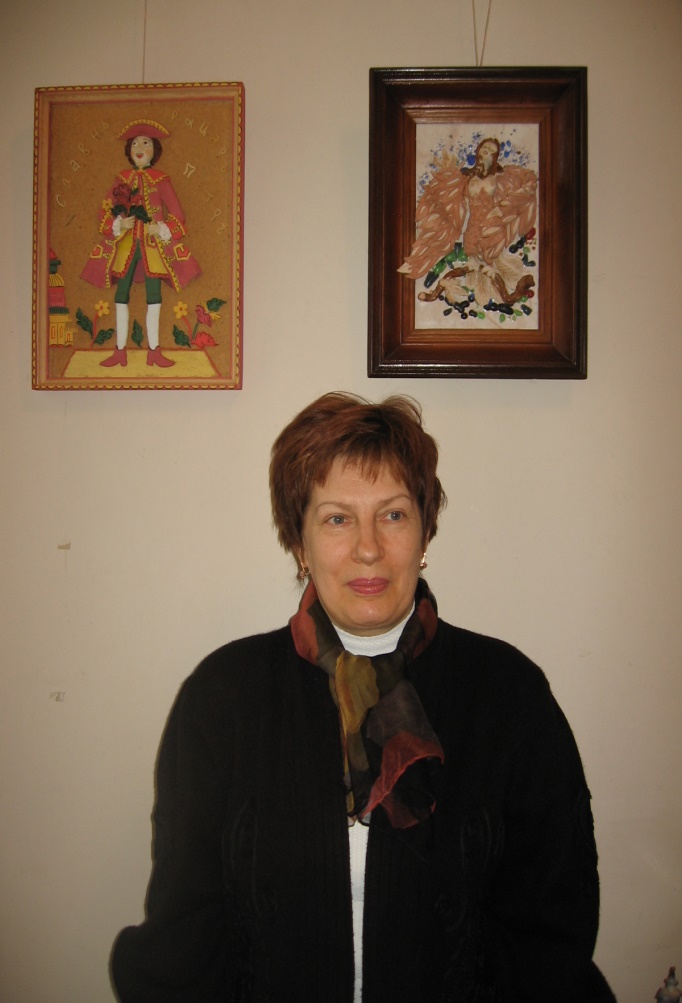 ПРЕЗЕНТАЦИОННАЯ  СТАТЬЯ(разряд ДПИ)МОРОЗОВА  ЛЮДМИЛА  ЮРЬЕВНАМосква (Москва и Московская обл.) РоссияГБОУ ДО им. А.В. Косарева, педагог дополнительного образованияСтаж педагогической работы 25 лет. Педагог высшей квалификации.Разработала Авторскую программу «Тестопластика» для детей 7-12 лет, утвержденную Департаментом образования Правительства г. Москвы, 2007 г. Общее образование – высшее экономическое. Специальное образование – Московское художественно-промышленное училище им. М.И. Калинина, окончила в 1992 г., квалификация – мастер по росписи - Северная Двина, Лубок.  Курсы  Академии повышения квалификации Министерства Образования РФ.  Монтессори-педагогика, художественная изодеятельность, 2002 г.,    Московский институт открытого образования, тема: «Содержание, формы и методы профессиональной деятельности педагогов дополнительного образования», 2008 г.; Творческая мастерская «Амфис», курсы «Бумажная пластика», 2009г.; Артгалерея «Зоя» - курсы по теме «Создание кукол из папье-маше», 2013-15 гг.НАГРАДЫ:Диплом Победителя в УП  городском конкурсе авторских программ дополнительного образования детей» г. Москва (2007 г.); Грамоты Лауреата и дипломанта окружного конкурса педагогов «Майские звезды», Московского городского конкурса педагогов дополнительного образования «Золотые руки», 2004-12 гг.; Диплом Первого международного фестиваля «Искусство равных возможностей» - за вклад в поддержку и помощь в развитии творчества инвалидов (2005 г.); Грамота от музея наивного искусства и Благодарность от Всероссийского музея декоративно-прикладного искусства – за проведение выставки работ коллектива «Сказка из теста и проведение серий мастер-классов, 2008 г.; Грамоты и благодарности от Глав Управ районов: «Восточное Измайлово», «Преображенское», «Арбат», «Хамовники»;  Благодарственное письмо Комитета общественных связей Правительства г. Москвы – за участие во встрече-презентации, посвященной Международному дню защиты детей;  Грамота Министерства Природных ресурсов; Грамота Министерства Чрезвычайных ситуаций; Диплом – за активное участие в проведении 6-го окружного праздника «День хлебопёка в ВАО г. Москвы», посвященного Дню города, 2011 г.; Сертификат Окружного фестиваля научно-технического творчества и молодежной инициативы – 2011 «Новые вершины»;   Диплом Лауреата фестиваля «Юные таланты Московии», 2011-12 гг. Диплом Фестиваля «Шолоховская весна», 2013-14 гг.;  Грамота Фестиваля «Славянское древо», 2014-15 гг. ПЕРСОНАЛЬНЫЕ ТВОРЧЕСКИЕ ВЫСТАВКИ:2007 г. – Черкизовский  молодежный центр, г. Москва 2007 г. – Московский Музей Наивного искусства.  Постоянно участвую в различных творческих выставках, мастер-классах и т.п.  ЛИЧНЫЙ МЕТОДИЧЕСКИЙ, ПЕДАГОГИЧЕСКИЙ, ОРГАНИЗАЦИОННЫЙ ОПЫТ:ТВОРЧЕСКАЯ  МАСТЕРСКАЯ  ЛЮДМИЛЫ  МОРОЗОВОЙТворческая мастерская возникла на основе идеи возрождения старинного русского народного промысла – лепки из «солёного теста», известного на Руси ещё с 12-го в. Частично, промысел сохранился на Севере России. Издавна там лепили фигурки из теста: весной – «жаворонков», к Рождеству – обереги, к осеннему празднику урожая – маленьких животных – «козуль». К свадьбам и другим праздникам – плели бабушки из тонких, длинных колбасок теста – узорчатые «тетёрки» и заговаривали их на счастье в доме, здоровье детям,  удачу, плодородие и т.д.Мастерская образовалась более 25 лет назад в Восточном округе г. Москвы. Появилась первая студия «Преображенская». Работа с детьми увлекла и стала приносить свои плоды. Многие родители поддержали инициативу. Не говоря о том удовольствии, которое получают дети, работая с тестом, создавая свои маленькие шедевры, открывая для себя мир прекрасного, это ещё и очень мощный толчок для интеллектуального и психологического развития, которое происходит через моторику пальцев рук. Необходимо оно так же  и для детей, которым требуется коррекция в образовании и поведении. Ребята, занимающиеся в студиях, отличаются  лучшими успехами в учёбе, у них вырабатываются – усидчивость, терпение, чувство красоты, коллективизм. Студия расширилась.  Были созданы филиалы – «Забава», «Печки-лавочки», «Росинка», ДШИ № 14, «Восточное Измайлово», «Пёрышко», «Соколинка», и т.д.  Члены мастерской ездят к носителям  ремесла в Каргополь, Архангельск, Вологду, Сергиев-Посад, Вербилки, Гжель, Богородск и т.д.  Проводятся мастер-классы по темам: «Что пекли на Руси к народным праздникам», «Рождественские сувениры», «Благовещенье» и др.Многие студийцы поступают в детские художественные школы и училища,  участвуют в различных творческих конкурсах, в т.ч. городских, российских и международных. Становятся их победителями, лауреатами и дипломантами.В данное время  работаю педагогом дополнительного образования в студии «Тестопластика»  Центра детского и юношеского творчества им. А. В. Косарева.Основой дальнейшего развития стала моя  авторская программа по ТЕСТОПЛАСТИКЕ, которая одобрена и рекомендована Управлением образования Правительства г. Москвы к применению в детских учреждениях.  Данная программа является победителем «VII Городского конкурса авторских программ дополнительного образования детей» - 2007 г., и утверждена Департаментом образования Правительства г. Москвы. Цель программы – развитие творческого потенциала средствами лепки из соленого теста и  включает в себя как изобразительное, так и декоративно-прикладное искусство, в основе которого лежит: народность, узорочье, пряничность,  лубочность. Именно это является особенностью авторской программы, важнейшей задачей которой является сохранение народных традиций, которые существовали на Руси с незапамятных  времён. При создании изделий из теста широко применяются традиционные элементы народной росписи и лепки.ОДНОЙ из ОСНОВНЫХ ЦЕЛЕЙ и ЗАДАЧ вступления в «Союз» считаю:- передачу своего опыта области работы с детьми более молодым педагогам;- обмен опытом преподавания Декоративно-прикладного искусства;- активное участие в мероприятиях «Союза» по методическому, педагогическому, организационному и другим направлениям работы. Дата создания:   10 февраля 2016 г.   Морозова Людмила ЮрьевнаГАЛЕРЕЯ АВТОРСКИХ РАБОТ: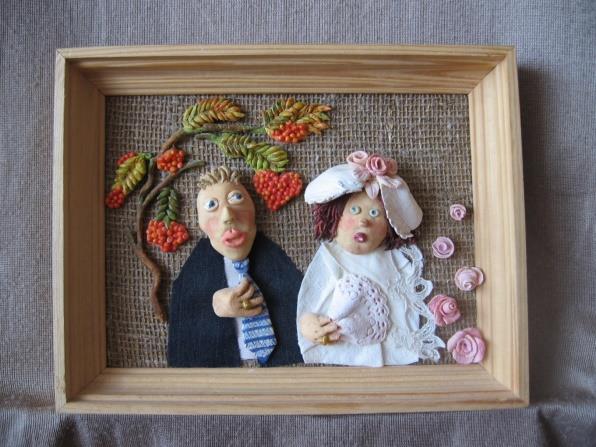 «Свадьба». Смешанная техника: соленое тесто, ткань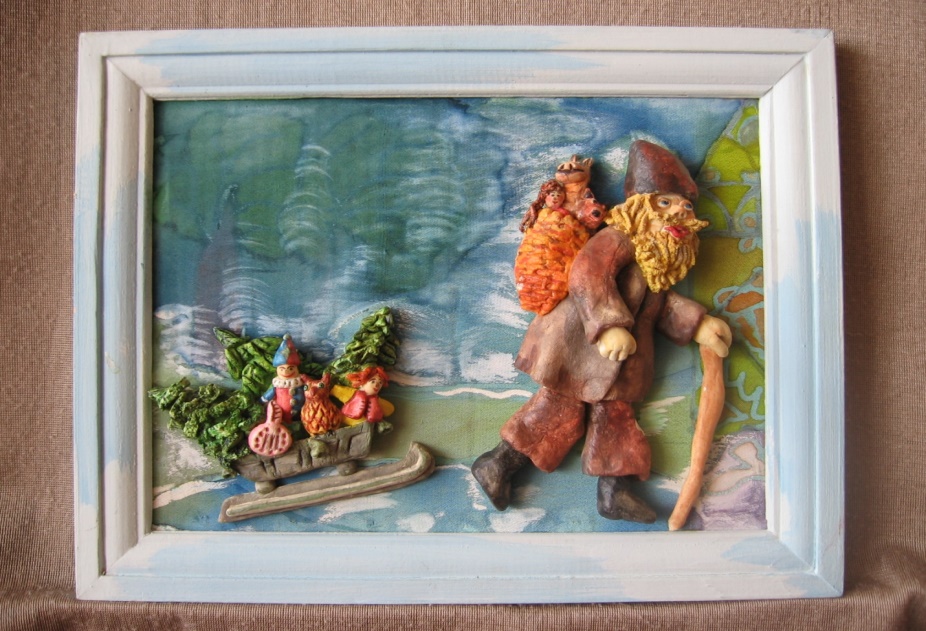 «Святой Николай». Соленое тесто, батик  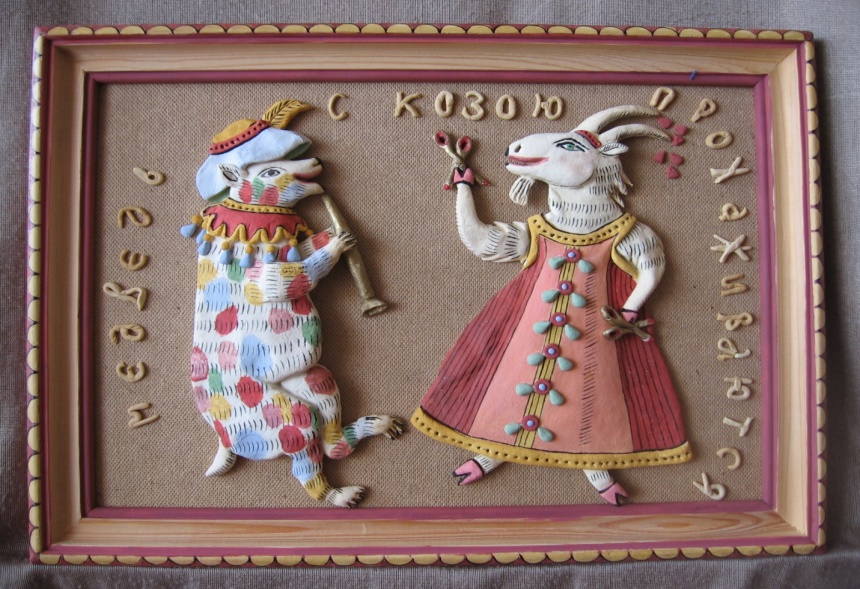 «Медведь с козою». По мотивам Лубка, соленое тесто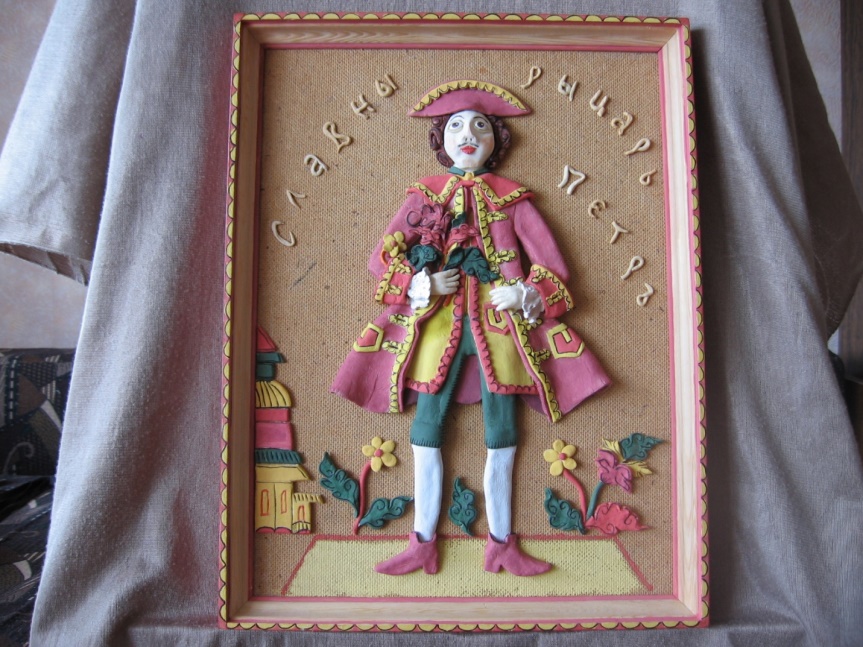 «Петр-1». По мотивам Лубка, соленое тесто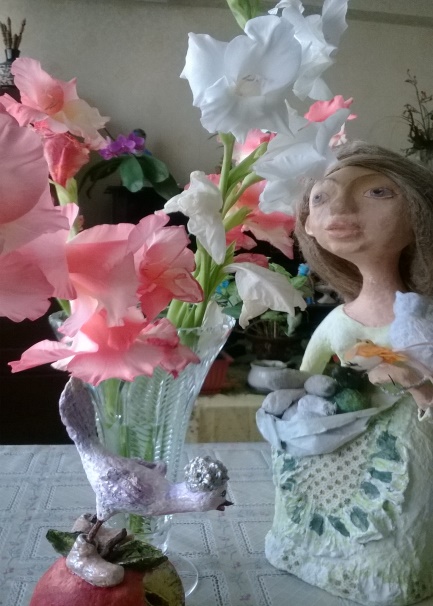 «Кукла Лиза». Папье-машеГАЛЕРЕЯ РАБОТ УЧЕНИКОВ: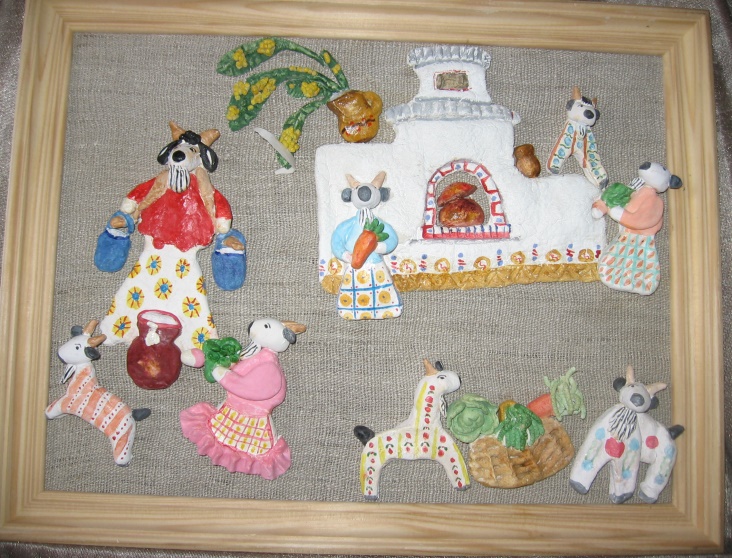 Капустина Женя, 8 лет«Семеро козлят», соленое тесто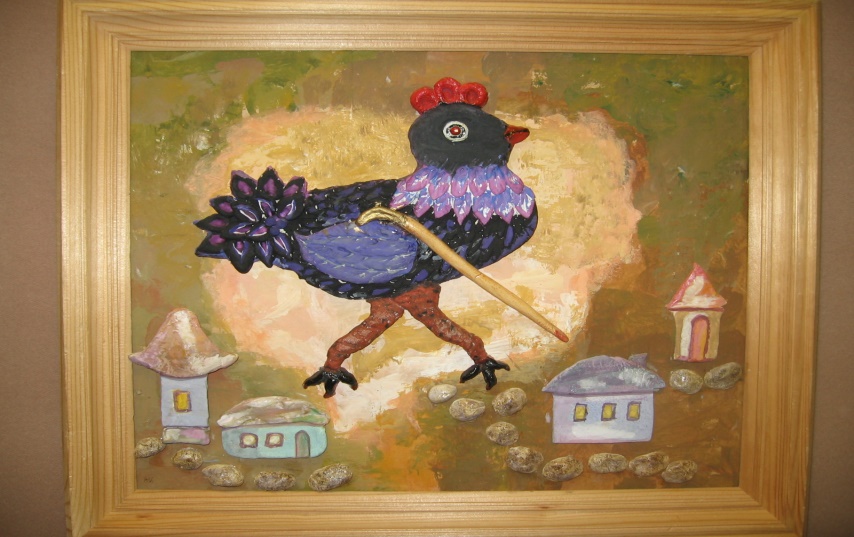 Копий Аня, 9 лет«Черная курица», соленое тесто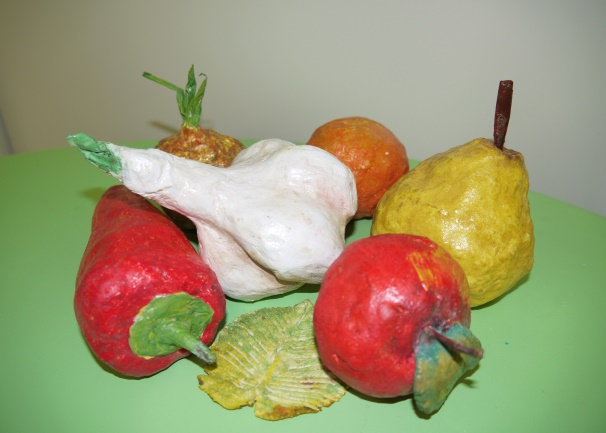 Косова Алина, 9 лет«Урожай», папье-маше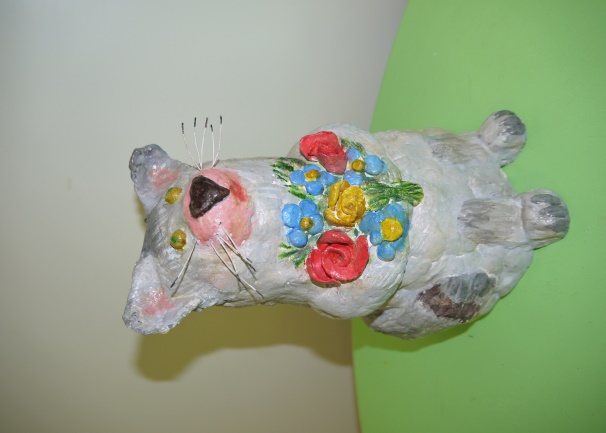 Дьякова Люся, 9 лет«День рождения Кота», смешанная техника: соленое тесто, папье-маше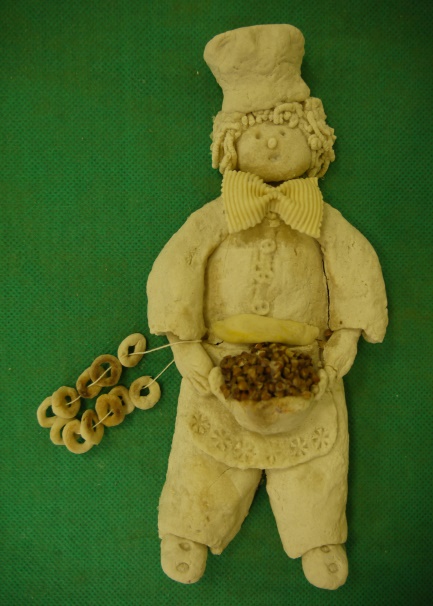 Пузанкова Лера, 10 лет«Повар», соленое тесто